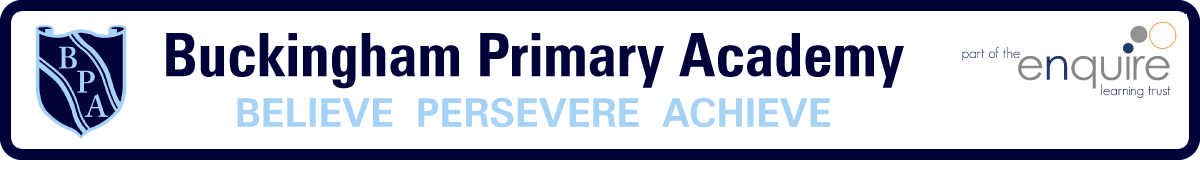 FS Learning Project Week 2Enquiry Question – Which Fairy Tale Character Would You Be?FS Learning Project Week 2Enquiry Question – Which Fairy Tale Character Would You Be?Weekly Maths Tasks (Aim to do 1 per day)Weekly Reading Tasks (Aim to do 1 per day)Shape, Space and Measure – Repeating PatternCreate a repeating pattern using Lego blocks or construction bricksFind natural objects to create a repeating pattern outsideUse pencil crayons or felt tips to draw a repeating patternCan you add a third or fourth object into your pattern as a challenge?Complete the repeating shape pattern game https://www.topmarks.co.uk/ordering-and-sequencing/shape-patterns Your child should share a book every day. This can be reading a book aloud every day or sharing a book with an adult.  Sing and learn the nursery rhyme Little Miss MuffetCreate actions to help you learn and remember the nursery rhymePerform the nursery rhyme to someone in your houseTry and create your own nursery rhyme inspired by Little Miss MuffetListen to Cbeebies Bedtime Stories before you go to sleepWeekly Phonic Tasks (Aim to do 1 per day)Weekly Writing & Fine Motor Tasks (Aim to do 1 per day)Phase 2 – recap sounds  p I n Phase 3 – recap sounds  x y z Watch Geraldine the Giraffe on YouTube Enjoy a game of Buried Treasure https://www.phonicsplay.co.uk/BuriedTreasure2.html Make your own phonics flashcards Go on a phonics flashcard treasure hunt See Phonics Learning Week 2 for more informationWrite your name Trace over the letters with the help of a grownup Practice  fastening your shoes and zipping up your coat Label the picture or write a sentence about Little Miss MuffetDraw a story map Sequence the nursery rhyme in the correct orderUse a dictionary or the internet to find out what a ‘tuffet’ isWrite a letter to Little Miss Muffet Weekly Physical Development ChallengeWeekly Understanding the World ChallengeJoin Joe Wicks in his daily PE challengesCreate calm and serenity by joining in Cosmic Yoga for children https://www.cosmickids.com/category/watch/ Find out some interesting facts about spidersCreate a spider fact file or drawingGo on a bug hunt FS Understanding the World Project Week 2 Shadow DrawingsShadow DrawingsWhat you will need:PaperPencils/ pencil crayons/ felt tipsSunshineToys (animals, cars, dolls)On a dry, sunny morning place the toys onto blank pieces of paper. The toys should create a shadow on the paper. Using felt tips, pencils or pencil crayons encourage the children to draw around the shadow of the toy to create an outline. As the day goes on and the sun moves in the sky use a different coloured pencil to draw around the shadow. The children can track the shadows and movement of the sun as the day goes on.Encourage the children to discuss what they can see and what they think is happening to the shadows? 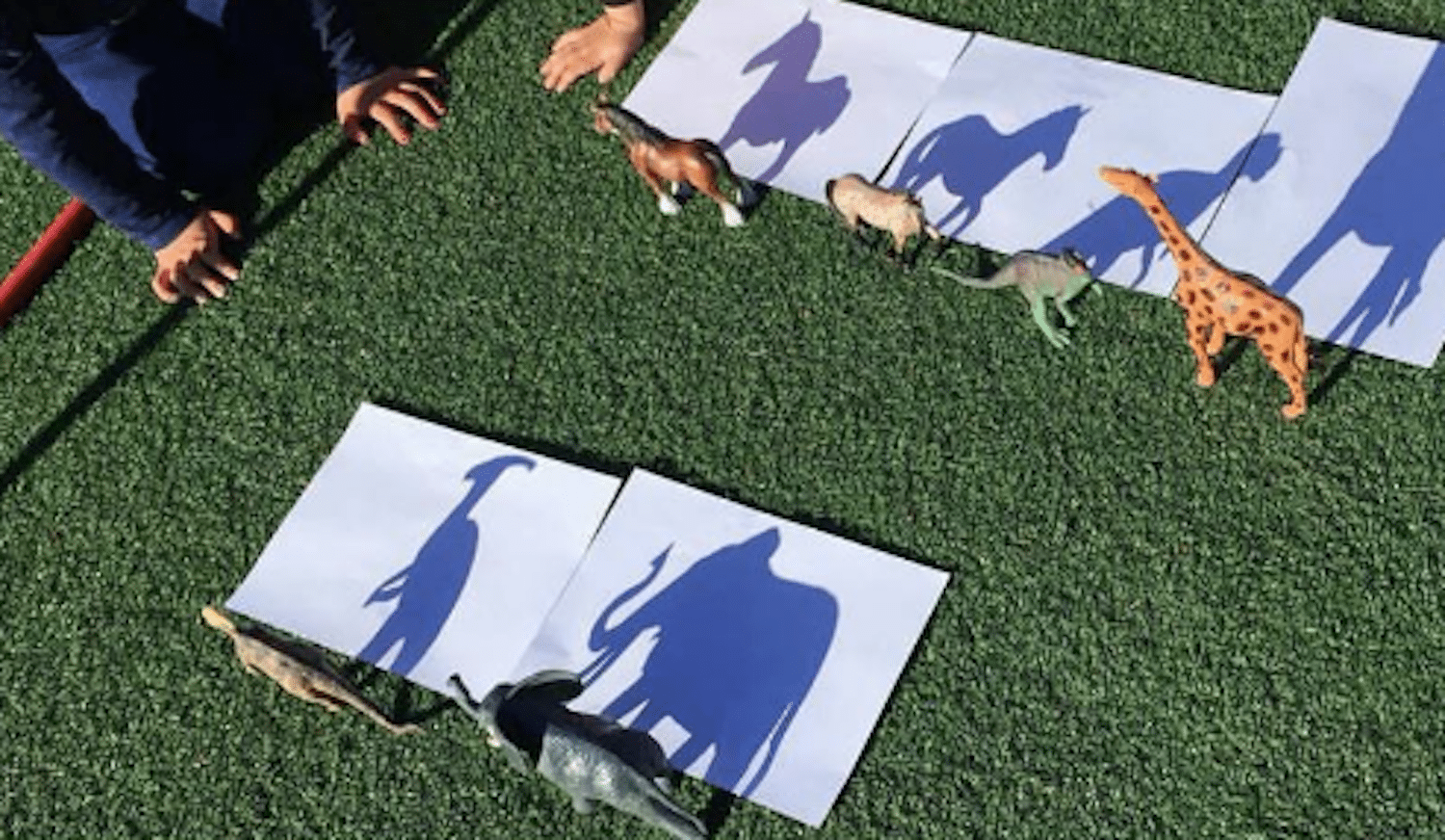 